 Pledge Form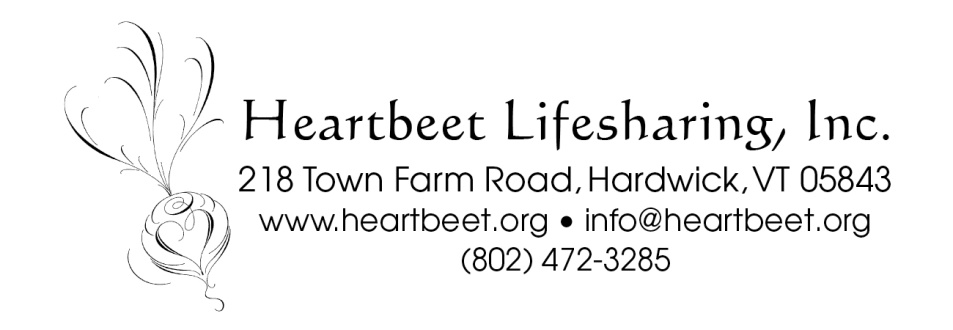 Donor InformationName 													Billing Address 											City/State/Zip 											E-mail 													Tel 					 Cell 	 			 Fax 				Pledge InformationYes, I/we want to support Heartbeet Lifesharing's 					 campaign with a tax-deductible gift of  $			.* * * * * * * * * * * * * * Check(s) made payable to Heartbeet Lifesharing. Charge my	 	  Visa   	 MastercardCredit Card  #: 							  Exp. date: 	       /		Name on Card: 					  Signature: 					* * * * * * * * * * * * * * * This gift will be made in the following installments: Payment one 	$			 on 			(date) Payment two 	$			 on 			 (date) Payment three 	$			 on 			 (date) Payment four	$			 on 			(date) Payment five	$  			 on     			(date)Other____________________________________________________________________Acknowledgement Information Please use the name below in all acknowledgments: 	 I/We wish to have our gift remain anonymousSignature								DatePlease return this pledge form to Heartbeet Lifesharing, c/o Hannah Schwartz.